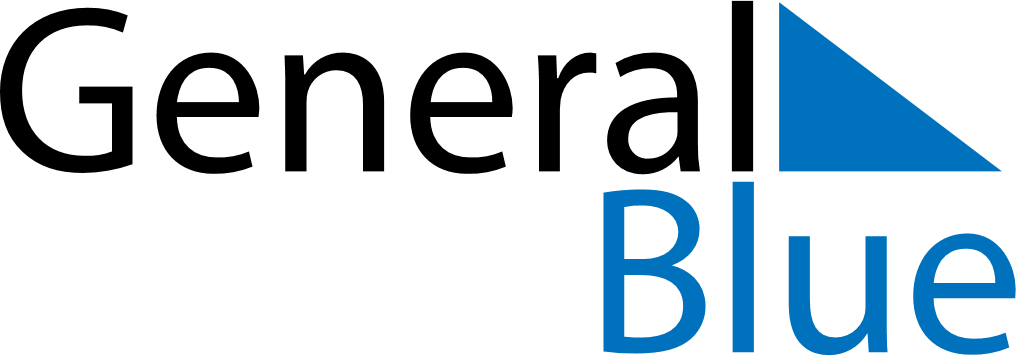 August 2024August 2024August 2024August 2024August 2024August 2024Sergelen, East Aimak, MongoliaSergelen, East Aimak, MongoliaSergelen, East Aimak, MongoliaSergelen, East Aimak, MongoliaSergelen, East Aimak, MongoliaSergelen, East Aimak, MongoliaSunday Monday Tuesday Wednesday Thursday Friday Saturday 1 2 3 Sunrise: 4:58 AM Sunset: 8:01 PM Daylight: 15 hours and 3 minutes. Sunrise: 4:59 AM Sunset: 8:00 PM Daylight: 15 hours and 0 minutes. Sunrise: 5:00 AM Sunset: 7:58 PM Daylight: 14 hours and 57 minutes. 4 5 6 7 8 9 10 Sunrise: 5:02 AM Sunset: 7:57 PM Daylight: 14 hours and 55 minutes. Sunrise: 5:03 AM Sunset: 7:55 PM Daylight: 14 hours and 52 minutes. Sunrise: 5:04 AM Sunset: 7:54 PM Daylight: 14 hours and 49 minutes. Sunrise: 5:06 AM Sunset: 7:52 PM Daylight: 14 hours and 46 minutes. Sunrise: 5:07 AM Sunset: 7:51 PM Daylight: 14 hours and 43 minutes. Sunrise: 5:09 AM Sunset: 7:49 PM Daylight: 14 hours and 40 minutes. Sunrise: 5:10 AM Sunset: 7:47 PM Daylight: 14 hours and 37 minutes. 11 12 13 14 15 16 17 Sunrise: 5:11 AM Sunset: 7:46 PM Daylight: 14 hours and 34 minutes. Sunrise: 5:13 AM Sunset: 7:44 PM Daylight: 14 hours and 31 minutes. Sunrise: 5:14 AM Sunset: 7:42 PM Daylight: 14 hours and 28 minutes. Sunrise: 5:15 AM Sunset: 7:40 PM Daylight: 14 hours and 24 minutes. Sunrise: 5:17 AM Sunset: 7:39 PM Daylight: 14 hours and 21 minutes. Sunrise: 5:18 AM Sunset: 7:37 PM Daylight: 14 hours and 18 minutes. Sunrise: 5:20 AM Sunset: 7:35 PM Daylight: 14 hours and 15 minutes. 18 19 20 21 22 23 24 Sunrise: 5:21 AM Sunset: 7:33 PM Daylight: 14 hours and 12 minutes. Sunrise: 5:22 AM Sunset: 7:31 PM Daylight: 14 hours and 8 minutes. Sunrise: 5:24 AM Sunset: 7:29 PM Daylight: 14 hours and 5 minutes. Sunrise: 5:25 AM Sunset: 7:27 PM Daylight: 14 hours and 2 minutes. Sunrise: 5:27 AM Sunset: 7:26 PM Daylight: 13 hours and 58 minutes. Sunrise: 5:28 AM Sunset: 7:24 PM Daylight: 13 hours and 55 minutes. Sunrise: 5:29 AM Sunset: 7:22 PM Daylight: 13 hours and 52 minutes. 25 26 27 28 29 30 31 Sunrise: 5:31 AM Sunset: 7:20 PM Daylight: 13 hours and 48 minutes. Sunrise: 5:32 AM Sunset: 7:18 PM Daylight: 13 hours and 45 minutes. Sunrise: 5:34 AM Sunset: 7:16 PM Daylight: 13 hours and 42 minutes. Sunrise: 5:35 AM Sunset: 7:14 PM Daylight: 13 hours and 38 minutes. Sunrise: 5:36 AM Sunset: 7:12 PM Daylight: 13 hours and 35 minutes. Sunrise: 5:38 AM Sunset: 7:10 PM Daylight: 13 hours and 32 minutes. Sunrise: 5:39 AM Sunset: 7:08 PM Daylight: 13 hours and 28 minutes. 